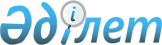 "2015-2017 жылдарға арналған аудандық бюджет туралы" Шу аудандық мәслихатының 2014 жылғы 23 желтоқсандағы № 35-3 шешіміне өзгерістер мен толықтырулар енгізу туралыЖамбыл облысы Шу аудандық мәслихатының 2015 жылғы 10 маусымдағы № 42-2 шешімі. Жамбыл облысы Әділет департаментінде 2015 жылғы 17 маусымда № 2679 болып тіркелді      РҚАО-ның ескертпесі.
Құжаттың мәтінінде түпнұсқаның пунктуациясы мен орфографиясы сақталған.

      Қазақстан Республикасының 2008 жылғы 4 желтоқсандағы Бюджет кодексінің 9, 109 баптарына, "Қазақстан Республикасындағы жергілікті мемлекеттік басқару және өзін-өзі басқару туралы" Қазақстан Республикасының 2001 жылғы 23 қаңтардағы Заңының 6 бабына сәйкес және "2015-2017 жылдарға арналған облыстық бюджет туралы" Жамбыл облыстық мәслихатының 2014 жылғы 11 желтоқсандағы № 33-3 шешіміне өзгерістер мен толықтырулар енгізу туралы" Жамбыл облыстық мәслихатының 2015 жылғы 25 мамырдағы № 37-2 шешімі (Нормативтік құқықтық кесімдердің мемлекеттік тіркеу тізілімінде № 2652 болып тіркелген) негізінде аудандық мәслихат ШЕШІМ ҚАБЫЛДАДЫ: 

      1.  "2015-2017 жылдарға арналған аудандық бюджет туралы" Шу аудандық мәслихатының 2014 жылғы 23 желтоқсандағы № 35-3 шешіміне (Нормативтік құқықтық актілерді мемлекеттік тіркеу тізілімінде № 2451 болып тіркелген, 2015 жылғы 7 қаңтардағы аудандық "Шу өңірі-Шуская долина" № 3-4 газетінде жарияланған) келесі өзгерістер енгізілсін: 

      1 тармақта:

      1)  тармақшада:

      "8 679 828" сандары "8 712 455" сандарымен ауыстырылсын;

      "6 815 595" сандары "6 819 322" сандарымен ауыстырылсын;       

      2)  тармақшада:

      "8 869 354" сандары "8 901 981" сандарымен ауыстырылсын. 

      Аталған шешімнің 1 және 5 қосымшасы осы шешімнің 1 және 2 қосымшасына сәйкес жаңа редакцияда мазмұндалсын.

      "Жергілікті өзін- өзі басқару функцияларын іске асыру үшін жергілікті өзін- өзі басқару органдарына берілетін нысаналы трансферттер" келесі мазмұнды 6 қосымшамен толықтырылсын.

      2.  Осы шешімнің орындалуын бақылау аудандық мәслихаттың экономика, қаржы, бюджет, салық, жергілікті өзін-өзі басқаруды дамыту, қоғамдық құқықтық тәртіпті сақтау, табиғатты пайдалану, өнеркәсіп салаларын, құрылысты, көлікті, ауыл шаруашылығы мен кәсіпкерлікті өркендету, жер учаскесін немесе өзге де жылжымайтын мүлікті сатып алу туралы шарттар жобаларына қарау жөніндегі тұрақты комиссиясына жүктелсін.

      3.  Осы шешім әділет органдарында мемлекеттік тіркеуден өткен күннен бастап күшіне енеді және 2015 жылдың 1 қаңтарынан қолданысқа енгізіледі.

 2015 жылға арналған аудандық бюджет Қаладағы аудан, аудандық маңызы бар қала, кент, ауыл, ауылдық округтің бағдарламалары бойынша бөлінген қаражат көлемдерінің тізімі            (мың теңге)

 Жергілікті өзін-өзі басқару функцияларын іске асыру үшін жергілікті өзін-өзі басқару органдарына берілетін нысаналы трансферттер            (мың теңге)


					© 2012. Қазақстан Республикасы Әділет министрлігінің «Қазақстан Республикасының Заңнама және құқықтық ақпарат институты» ШЖҚ РМК
				
      Сессия
төрағасы
Н.Ибраимов

МәслихатхатшысыБ. Саудабаев
Шу аудандық мәслихатының
2015 жылғы 10 маусымдағы
№ 42-2 шешіміне 1 қосымшаШу аудандық мәслихатының
2014 жылғы 23 желтоқсандағы
№ 35-3 шешіміне 1-қосымшаСанаты

Санаты

Санаты

Санаты

сомасы, мың теңге

Сыныбы

Сыныбы

Сыныбы

сомасы, мың теңге

Ішкі сыныбы

Ішкі сыныбы

сомасы, мың теңге

Атауы

сомасы, мың теңге

КІРІСТЕР

8712455

1

Салықтық түсімдер

1845013

01

Табыс салығы

220376

2

Жеке табыс салығы

220376

03

Әлеуметтiк салық

214668

1

Әлеуметтік салық

214668

04

Меншiкке салынатын салықтар

1338519

1

Мүлікке салынатын салықтар

1210100

3

Жер салығы

23123

4

Көлiк құралдарына салынатын салық

100256

5

Бірыңғай жер салығы

5040

05

Тауарларға, жұмыстарға және қызметтерге салынатын iшкi салықтар

60436

2

Акциздер

11590

3

Табиғи және басқа да ресурстарды пайдаланғаны үшiн түсетiн түсiмдер

21968

4

Кәсiпкерлiк және кәсiби қызметтi жүргiзгенi үшiн алынатын алымдар

26878

08

Заңдық мәнді іс-әрекеттерді жасағаны және (немесе) оған уәкілеттігі бар мемлекеттік органдар немесе лауазымды адамдар құжаттар бергені үшін алынатын міндетті төлемдер

11014

1

Мемлекеттік баж

11014

2

Салықтық емес түсiмдер

7354

01

Мемлекеттік меншіктен түсетін кірістер

714

1

Мемлекеттік кәсіпорындардың таза кірісі бөлігінің түсімдері

214

5

Мемлекет меншігіндегі мүлікті жалға беруден түсетін кірістер

500

02

Мемлекеттік бюджеттен қаржыландырылатын мемлекеттік мекемелердің тауарларды (жұмыстарды, қызметтерді) өткізуінен түсетін түсімдер

10

1

Мемлекеттік бюджеттен қаржыландырылатын мемлекеттік мекемелердің тауарларды (жұмыстарды, қызметтерді) өткізуінен түсетін түсімдер

10

06

Басқа да салықтық емес түсімдер

6630

1

Басқа да салықтық емес түсімдер

6630

3

Негізгі капиталды сатудан түсетін түсімдер

40766

01

Мемлекеттік мекемелерге бекітілген мемлекеттік мүлікті сату

500

1

Мемлекеттік мекемелерге бекітілген мемлекеттік мүлікті сату

500

03

Жердi және материалдық емес активтердi сату

40266

1

Жерді сату

40266

2

Материалдық емес активтерді сату

1000

4

Трансферттердің түсімдері

6819322

02

Мемлекеттiк басқарудың жоғары тұрған органдарынан түсетiн трансферттер

6819322

2

Облыстық бюджеттен түсетiн трансферттер

6819322

Функционалдық топ

Функционалдық топ

Функционалдық топ

Функционалдық топ

Сомасы, мың теңге

Бюджеттік бағдарламалардың әкімшісі

Бюджеттік бағдарламалардың әкімшісі

Бюджеттік бағдарламалардың әкімшісі

Бюджеттік бағдарламалардың әкімшісі

Сомасы, мың теңге

Бағдарлама

Бағдарлама

Бағдарлама

Бағдарлама

Сомасы, мың теңге

1

2

3

ШЫҒЫНДАР

8901981

01

Жалпы сипаттағы мемлекеттiк қызметтер

505466

112

Аудан (облыстық маңызы бар қаланың) мәслихатының аппараты

28235

001

Аудан (облыстық маңызы бар қаланың) мәслихатының қызметін қамтамасыз ету жөніндегі қызметтер

27247

002

Ақпараттық жүйелер құру

176

003

Мемлекеттік органның күрделі шығыстары

812

122

Аудан (облыстық маңызы бар қаланың) әкімінің аппараты

122063

001

Аудан (облыстық маңызы бар қаланың) әкімінің қызметін қамтамасыз ету жөніндегі қызметтер

121156

002

Ақпараттық жүйелер құру

510

003

Мемлекеттік органның күрделі шығыстары

397

123

Қаладағы аудан, аудандық маңызы бар қала, кент, ауыл, ауылдық округ әкімінің аппараты

285028

001

Қаладағы аудан, аудандық маңызы бар қала, кент, ауыл, ауылдық округ әкімінің қызметін қамтамасыз ету жөніндегі қызметтер

279294

022

Мемлекеттік органның күрделі шығыстары

2390

024

Ақпараттық жүйелер құру

3344

452

Ауданның (облыстық маңызы бар қаланың) қаржы бөлімі

26809

001

Ауданның (облыстық маңызы бар қаланың) бюджетін орындау және коммуналдық меншігін басқару саласындағы мемлекеттік саясатты іске асыру жөніндегі қызметтер

25833

002

Ақпараттық жүйелер құру

176

010

Жекешелендіру, коммуналдық меншікті басқару, жекешелендіруден кейінгі қызмет және осыған байланысты дауларды реттеу

500

028

Коммуналдық меншікке мүлікті сатып алу

300

453

Ауданның (облыстық маңызы бар қаланың) экономика және бюджеттік жоспарлау бөлімі

20991

001

Экономикалық саясатты, мемлекеттік жоспарлау жүйесін қалыптастыру және дамыту саласындағы мемлекеттік саясатты іске асыру жөніндегі қызметтер

20485

002

Ақпараттық жүйелер құру

176

004

Мемлекеттік органның күрделі шығыстары

330

458

Ауданның (облыстық маңызы бар қаланың) тұрғын үй-коммуналдық шаруашылығы, жолаушылар көлігі және автомобиль жолдары бөлімі

11597

001

Жергілікті деңгейде тұрғын үй-коммуналдық шаруашылығы, жолаушылар көлігі және автомобиль жолдары саласындағы мемлекеттік саясатты іске асыру жөніндегі қызметтер

11421

020

Ақпараттық жүйелер құру

176

494

Ауданның (облыстық маңызы бар қаланың) кәсіпкерлік және өнеркәсіп бөлімі

9743

001

Жергілікті деңгейде кәсіпкерлікті және өнеркәсіпті дамыту саласындағы мемлекеттік саясатты іске асыру жөніндегі қызметтер

9567

002

Ақпараттық жүйелер құру

176

02

Қорғаныс

5500

122

Аудан (облыстық маңызы бар қаланың) әкімінің аппараты

5500

005

Жалпыға бірдей әскери міндетті атқару шеңберіндегі іс-шаралар

2000

007

Аудандық (қалалық) ауқымдағы дала өрттерінің, сондай-ақ мемлекеттік өртке қарсы қызмет органдары құрылмаған елдi мекендерде өрттердің алдын алу және оларды сөндіру жөніндегі іс-шаралар

3500

03

Қоғамдық тәртіп, қауіпсіздік, құқықтық, сот, қылмыстық-атқару қызметі

2450

458

Ауданның (облыстық маңызы бар қаланың) тұрғын үй-коммуналдық шаруашылығы, жолаушылар көлігі және автомобиль жолдары бөлімі

2450

021

Елдi мекендерде жол қозғалысы қауiпсiздiгін қамтамасыз ету

2450

04

Бiлiм беру

6379813

464

Ауданның (облыстық маңызы бар қаланың) білім бөлімі

5246793

001

Жергілікті деңгейде білім беру саласындағы мемлекеттік саясатты іске асыру жөніндегі қызметтер

47581

002

Ақпараттық жүйелер құру

176

003

Жалпы білім беру

3985657

005

Ауданның (облыстық маңызы бар қаланың) мемлекеттік білім беру мекемелер үшін оқулықтар мен оқу-әдiстемелiк кешендерді сатып алу және жеткізу

68900

006

Балаларға қосымша білім беру

273261

007

Аудандық (қалалық) ауқымдағы мектеп олимпиадаларын және мектептен тыс іс-шараларды өткізу

3000

009

Мектепке дейінгі тәрбие мен оқыту ұйымдарының қызметін қамтамасыз ету

349768

015

Жетім баланы (жетім балаларды) және ата-аналарының қамқорынсыз қалған баланы (балаларды) күтіп-ұстауға қамқоршыларға (қорғаншыларға) ай сайынғы ақшалай қаражат төлемі

26957

022

Жетім баланы (жетім балаларды) және ата-анасының қамқорлығынсыз қалған баланы (балаларды) асырап алғаны үшін Қазақстан азаматтарына біржолғы ақша қаражатын төлеуге арналған төлемдер

3727

029

Балалар мен жасөспірімдердің психикалық денсаулығын зерттеу және халыққа психологиялық-медициналық-педагогикалық консультациялық көмек көрсету

13257

040

Мектепке дейінгі білім беру ұйымдарында мемлекеттік білім беру тапсырысын іске асыруға

447777

067

Ведомстволық бағыныстағы мемлекеттік мекемелерінің және ұйымдарының күрделі шығыстары

26732

465

Ауданның (облыстық маңызы бар қаланың) дене шынықтыру және спорт бөлімі

111994

017

Балалар мен жасөспірімдерге спорт бойынша қосымша білім беру

111994

466

Ауданның (облыстық маңызы бар қаланың) сәулет, қала құрылысы және құрылыс бөлімі

1021026

037

Білім беру объектілерін салу және реконструкциялау

1021026

06

Әлеуметтiк көмек және әлеуметтiк қамсыздандыру

493798

451

Ауданның (облыстық маңызы бар қаланың) жұмыспен қамту және әлеуметтік бағдарламалар бөлімі

491949

001

Жергілікті деңгейде халық үшін әлеуметтік бағдарламаларды жұмыспен қамтуды қамтамасыз етуді іске асыру саласындағы мемлекеттік саясатты іске асыру жөніндегі қызметтер

27799

002

Жұмыспен қамту бағдарламасы

74620

005

Мемлекеттік атаулы әлеуметтік көмек

12446

006

Тұрғын үйге көмек көрсету

13000

007

Жергілікті өкілетті органдардың шешімі бойынша мұқтаж азаматтардың жекелеген топтарына әлеуметтік көмек

37500

010

Үйден тәрбиеленіп оқытылатын мүгедек балаларды материалдық қамтамасыз ету

6000

011

Жәрдемақыларды және басқа да әлеуметтік төлемдерді есептеу, төлеу мен жеткізу бойынша қызметтерге ақы төлеу

1500

012

Ақпараттық жүйелер құру

176

014

Мұқтаж азаматтарға үйде әлеуметтiк көмек көрсету

48396

016

18 жасқа дейінгі балаларға мемлекеттік жәрдемақылар

122974

017

Мүгедектерді оңалту жеке бағдарламасына сәйкес, мұқтаж мүгедектерді міндетті гигиеналық құралдармен және ымдау тілі мамандарының, қызмет көрсетуін жеке көмекшілермен қамтамасыз ету

45558

021

Мемлекеттік органның күрделі шығыстары

2765

025

Өрлеу жобасы бойынша келісілген қаржылай көмекті енгізу

72219

052

Ұлы Отан соғысындағы Жеңістің жетпіс жылдығына арналған іс-шараларды өткізу

26996

458

Ауданның (облыстық маңызы бар қаланың) тұрғын үй-коммуналдық шаруашылығы, жолаушылар көлігі және автомобиль жолдары бөлімі

1849

050

Мүгедектердің құқықтарын қамтамасыз ету және өмір сүру сапасын жақсарту жөніндегі іс-шаралар жоспарын іске асыру

1849

07

Тұрғын үй-коммуналдық шаруашылық

332599

123

Қаладағы аудан, аудандық маңызы бар қала, кент, ауыл, ауылдық округ әкімінің аппараты

17701

008

Елді мекендердегі көшелерді жарықтандыру

14911

014

Елді мекендерді сумен жабдықтауды ұйымдастыру

2790

458

Ауданның (облыстық маңызы бар қаланың) тұрғын үй-коммуналдық шаруашылығы, жолаушылар көлігі және автомобиль жолдары бөлімі

298146

011

Шағын қалаларды жылумен жабдықтауды үздіксіз қамтамасыз ету

5055

012

Сумен жабдықтау және су бұру жүйесінің жұмыс істеуі

32214

015

Елдi мекендердегі көшелердi жарықтандыру

34900

016

Елдi мекендердiң санитариясын қамтамасыз ету

76865

017

Жерлеу орындарын ұстау және туыстары жоқ адамдарды жерлеу

350

018

Елдi мекендердi абаттандыру және көгалдандыру

79403

026

Ауданның (облыстық маңызы бар қаланың) коммуналдық меншігіндегі жылу жүйелерін қолдануды ұйымдастыру

27549

033

Инженерлік-коммуникациялық инфрақұрылымды жобалау, дамыту және (немесе) жайластыру

41810

464

Ауданның (облыстық маңызы бар қаланың) білім бөлімі

3374

026

Жұмыспен қамту 2020 жол картасы бойынша қалаларды және ауылдық елді мекендерді дамыту шеңберінде объектілерді жөндеу

3374

466

Ауданның (облыстық маңызы бар қаланың) сәулет, қала құрылысы және құрылыс бөлімі

5280

058

Елді мекендердегі сумен жабдықтау және су бұру жүйелерін дамыту

5280

479

Ауданның (облыстық маңызы бар қаланың) тұрғын үй инспекциясы бөлімі

8098

001

Жергілікті деңгейде тұрғын үй қоры саласындағы мемлекеттік саясатты іске асыру жөніндегі қызметтер

7509

002

Ақпараттық жүйелер құру

176

005

Мемлекеттік органның күрделі шығыстары

413

08

Мәдениет, спорт, туризм және ақпараттық кеңістiк

447390

455

Ауданның (облыстық маңызы бар қаланың) мәдениет және тілдерді дамыту бөлімі

345805

001

Жергілікті деңгейде тілдерді және мәдениетті дамыту саласындағы мемлекеттік саясатты іске асыру жөніндегі қызметтер

9287

002

Ақпараттық жүйелер құру

176

003

Мәдени- демалыс жұмысын қолдау

263839

006

Аудандық (қалалық) кiтапханалардың жұмыс iстеуi

68903

007

Мемлекеттік тілді және Қазақстан халықтарының басқа да тілдерін дамыту

2500

010

Мемлекеттік органның күрделі шығыстары

100

032

Ведомстволық бағыныстағы мемлекеттік мекемелерінің және ұйымдарының күрделі шығыстары

1000

456

Ауданның (облыстық маңызы бар қаланың) ішкі саясат бөлімі

88500

001

Жергілікті деңгейде ақпарат, мемлекеттілікті нығайту және азаматтардың әлеуметтік сенімділігін қалыптастыру саласында мемлекеттік саясатты іске асыру жөніндегі қызметтер

19524

002

Мемлекеттік ақпараттық саясат жүргізу жөніндегі қызметтер

25700

003

Жастар саясаты саласында іс-шараларды іске асыру

43100

004

Ақпараттық жүйелер құру

176

465

Ауданның (облыстық маңызы бар қаланың) дене шынықтыру және спорт бөлімі

13085

001

Жергілікті деңгейде дене шынықтыру және спорт саласындағы мемлекеттік саясатты іске асыру жөніндегі қызметтер

8186

002

Ақпараттық жүйелер құру

176

006

Аудандық (облыстық маңызы бар қалалық) деңгейде спорттық жарыстар өткiзу

1110

007

Әртүрлi спорт түрлерi бойынша аудан (облыстық маңызы бар қала) құрама командаларының мүшелерiн дайындау және олардың облыстық спорт жарыстарына қатысуы

3613

10

Ауыл, су, орман, балық шаруашылығы, ерекше қорғалатын табиғи аумақтар, қоршаған ортаны және жануарлар дүниесін қорғау, жер қатынастары

166200

462

Ауданның (облыстық маңызы бар қаланың) ауыл шаруашылығы бөлімі

25813

001

Жергілікті деңгейде ауыл шаруашылығы саласындағы мемлекеттік саясатты іске асыру жөніндегі қызметтер

14773

002

Ақпараттық жүйелер құру

176

006

Мемлекеттік органның күрделі шығыстары

1880

099

Мамандардың әлеуметтік көмек көрсетуі жөніндегі шараларды іске асыру

8984

463

Ауданның (облыстық маңызы бар қаланың) жер қатынастары бөлімі

14565

001

Аудан (облыстық маңызы бар қала) аумағында жер қатынастарын реттеу саласындағы мемлекеттік саясатты іске асыру жөніндегі қызметтер

12889

004

Жердi аймақтарға бөлу жөнiндегi жұмыстарды ұйымдастыру

1500

005

Ақпараттық жүйелер құру

176

473

Ауданның (облыстық маңызы бар қаланың) ветеринария бөлімі

125822

001

Жергілікті деңгейде ветеринария саласындағы мемлекеттік саясатты іске асыру жөніндегі қызметтер

22257

002

Ақпараттық жүйелер құру

176

005

Мал көмінділерінің (биотермиялық шұңқырлардың) жұмыс істеуін қамтамасыз ету

2000

006

Ауру жануарларды санитарлық союды ұйымдастыру

4000

007

Қаңғыбас иттер мен мысықтарды аулауды және жоюды ұйымдастыру

3500

008

Алып қойылатын және жойылатын ауру жануарлардан алатын өнімдер мен шикізаттың құнын иелеріне өтеу

3089

009

Жануарлардың энзоотиялық аурулары бойынша ветеринариялық іс-шараларды жүргізу

3200

010

Ауыл шаруашылығы жануарларын сәйкестендіру жөніндегі іс-шараларды өткізу

3600

011

Эпизоотияға қарсы іс-шаралар жүргізу

84000

11

Өнеркәсіп, сәулет, қала құрылысы және құрылыс қызметі

23237

466

Ауданның (облыстық маңызы бар қаланың) сәулет, қала құрылысы және құрылыс бөлімі

23237

001

Құрылыс, облыс қалаларының, аудандарының және елді мекендерінің сәулеттік бейнесін жақсарту саласындағы мемлекеттік саясатты іске асыру және ауданның (облыстық маңызы бар қаланың) аумағын оңтайла және тиімді қала құрылыстық игеруді қамтамасыз ету жөніндегі қызметтер

19732

002

Ақпараттық жүйелер құру

176

015

Мемлекеттік органның күрделі шығыстары

3329

12

Көлiк және коммуникация

361707

458

Ауданның (облыстық маңызы бар қаланың) тұрғын үй-коммуналдық шаруашылығы, жолаушылар көлігі және автомобиль жолдары бөлімі

361707

023

Автомобиль жолдарының жұмыс істеуін қамтамасыз ету

316707

037

Әлеуметтік маңызы бар қалалық (ауылдық), қала маңындағы және ауданішілік қатынастар бойынша жолаушылар тасымалдарын субсидиялау

45000

13

Басқалар

157117

123

Қаладағы аудан, аудандық маңызы бар қала, кент, ауыл, ауылдық округ әкімінің аппараты

59328

040

"Өңірлерді дамыту" бағдарламасы шеңберінде өңірлерді экономикалық дамытуға жәрдемдесу бойынша шараларды іске асыру

59328

452

Ауданның (облыстық маңызы бар қаланың) қаржы бөлімі

36000

012

Ауданның (облыстық маңызы бар қаланың) жергілікті атқарушы органының резерві

36000

458

Ауданның (облыстық маңызы бар қаланың) тұрғын үй-коммуналдық шаруашылығы, жолаушылар көлігі және автомобиль жолдары бөлімі

61789

043

Өңірлерді дамытудың 2020 жылға дейінгі бағдарламасы шеңберінде инженерлік инфрақұрылымды дамыту

61789

15

Трансферттер

26704

452

Ауданның (облыстық маңызы бар қаланың) қаржы бөлімі

26704

006

Нысаналы пайдаланылмаған (толық пайдаланылмаған) трансферттерді қайтару

1704

051

Жергілікті өзін-өзі басқару органдарына берілетін трансферттер

25000

3. Таза бюджеттік кредиттеу

67246

Бюджеттік кредиттер

80271

10

Ауыл, су, орман, балық шаруашылығы, ерекше қорғалатын табиғи аумақтар, қоршаған ортаны және жануарлар дүниесін қорғау, жер қатынастары

80271

462

Ауданның (облыстық маңызы бар қаланың) ауыл шаруашылығы бөлімі

80271

008

Мамандарды әлеуметтік қолдау шараларын іске асыруға берілетін бюджеттік кредиттер

80271

5

Бюджеттік кредиттерді өтеу

13025

01

Бюджеттік кредиттерді өтеу

13025

1

Мемлекеттік бюджеттен берілген бюджеттік кредиттерді өтеу

13025

4. Қаржы активтерімен операциялар бойынша сальдо

37538

07

Тұрғын үй-коммуналдық шаруашылық

31438

458

Ауданның (облыстық маңызы бар қаланың) тұрғын үй-коммуналдық шаруашылығы, жолаушылар көлігі және автомобиль жолдары бөлімі

31438

060

Мамандандырылған уәкілетті ұйымдардың жарғылық капиталдарын ұлғайту

31438

13

Басқалар

6100

458

Ауданның (облыстық маңызы бар қаланың) тұрғын үй-коммуналдық шаруашылығы, жолаушылар көлігі және автомобиль жолдары бөлімі

6100

065

Заңды тұлғалардың жарғылық капиталын қалыптастыру немесе ұлғайту

6100

5. Бюджеттің тапшылығы (профициті)

-294310

6. Бюджет тапшылығын қаржыландыру (профицитті пайдалану)

294310

7

Қарыздар түсімі

80271

01

Мемлекеттік ішкі қарыздар

80271

002

Қарыз алу келісім-шарттары

80271

16

Қарыздарды өтеу

13025

452

Ауданның (облыстық маңызы бар қаланың) қаржы бөлімі

13025

008

Жергілікті атқарушы органның жоғары тұрған бюджет алдындағы борышын өтеу

13025

8

Бюджет қаражаттарының пайдаланылатын қалдықтары

227064

Шу аудандық мәслихатының
2015 жылғы 10 маусымдағы
№ 42-2 шешіміне 2-қосымшаШу аудандық мәслихатының
2014 жылғы 23 желтоқсандағы
№ 35-3 шешіміне 5-қосымша№

Атауы

001 Қаладағы аудан, аудандық маңызы бар қала, кент, ауыл, ауылдық округ әкімінің аппараты қызметін қамтамасыз ету 

 008

Елді мекендердегі көшелерді жарықтандыру

 040

"Өңірлерді дамыту" бағдарламасы шеңберінде өңірлерді экономикалық дамытуға жәрдемдесу бойынша шараларды іске асыру

 022

Мемлекеттік органдарды материалдық-техникалық қамтамасыз ету

 014

Елдімекендерді сумен жабдықтауды ұйымдастыру

024

Ақпарат тық жүйелер құру

1

"Бірлікүстем селолық округі әкімінің аппараты" коммуналдық мемлекеттік мекемесі

13682

1000

2185

176

2

"Дулат селолық округі әкімінің аппараты" коммуналдық мемлекеттік мекемесі 

10426

1000

1427

176

3

"Бірлік ауылдық округі әкімінің аппараты" коммуналдық мемлекеттік мекемесі

13209

1037

3327

500

176

4

"Жаңақоғам селолық округі әкімінің аппараты" коммуналдық мемлекеттік мекемесі 

13579

900

2457

176

5

"Шу қаласы әкімінің аппараты" коммуналдық мемлекеттік мекемесі 

35465

410

176

6

"Төле би ауылдық округі әкімінің аппараты" коммуналдық мемлекеттік мекемесі

27750

19009

176

7

"Тасөткел селолық округі әкімінің аппараты" коммуналдық мемлекеттік мекемесі

11358

450

1193

176

8

"Алға селолық округі әкімінің аппараты" коммуналдық мемлекеттік мекемесі

12325

900

3065

176

9

"Ескі-Шу селолық округі әкімінің аппараты" коммуналдық мемлекеттік мекемесі

13079

1500

3286

176

10

"Қорағаты селолық округі әкімінің аппараты" коммуналдық мемлекеттік мекемесі

12887

503

2747

176

11

"Қонаев ауылы әкімінің аппараты" коммуналдық мемлекеттік мекемесі

15492

1100

5291

176

12

"Далақайнар селосы әкімінің аппараты" коммуналдық мемлекеттік мекемесі

11869

650

1351

2290

176

13

"Көкқайнар селолық округі әкімінің аппараты" коммуналдық мемлекеттік мекемесі

11604

900

1536

176

14

"Шоқпар селолық округі әкімінің аппараты" коммуналдық мемлекеттік мекемесі

13317

950

3020

230

176

15

"Ақтөбе селолық округі әкімінің аппараты" коммуналдық мемлекеттік мекемесі

11698

250

1190

176

16

"Балуан Шолақ селолық округі әкімінің аппараты" коммуналдық мемлекеттік мекемесі

10995

771

1697

1590

176

17

"Ақсу ауылдық округі әкімінің аппараты" коммуналдық мемлекеттік мекемесі

13770

1000

2640

176

18

"Өндіріс ауылдық округі әкімінің аппараты" коммуналдық мемлекеттік мекемесі

13385

1000

1502

160

176

19

"Жаңажол ауылдық округі әкімінің аппараты" коммуналдық мемлекеттік мекемесі 

13404

1000

2405

176

Барлығы

279294

14911

59328

2390

2790

3344

Шу аудандық мәслихатының
2015 жылғы 10 маусымдағы
№ 42-2 шешіміне 6-қосымша№

Атауы 

Сомасы

1

"Бірлікүстем селолық округі әкімінің аппараты" коммуналдық мемлекеттік мекемесі

334,0

2

"Дулат селолық округі әкімінің аппараты" коммуналдық мемлекеттік мекемесі 

243,0

3

"Бірлік ауылдық округі әкімінің аппараты" коммуналдық мемлекеттік мекемесі

806,0

4

"Жаңақоғам селолық округі әкімінің аппараты" коммуналдық мемлекеттік мекемесі 

416,0

5

"Шу қаласы әкімінің аппараты" коммуналдық мемлекеттік мекемесі 

11711,0

6

"Төле би ауылдық округі әкімінің аппараты" коммуналдық мемлекеттік мекемесі

6163,0

7

"Тасөткел селолық округі әкімінің аппараты" коммуналдық мемлекеттік мекемесі

234,0

8

"Алға селолық округі әкімінің аппараты" коммуналдық мемлекеттік мекемесі

660,0

9

"Ескі-Шу селолық округі әкімінің аппараты" коммуналдық мемлекеттік мекемесі

595,0

10

"Қорағаты селолық округі әкімінің аппараты" коммуналдық мемлекеттік мекемесі

133,0

11

"Қонаев ауылы әкімінің аппараты" коммуналдық мемлекеттік мекемесі

1049,0

12

"Далақайнар селосы әкімінің аппараты" коммуналдық мемлекеттік мекемесі

191,0

13

"Көкқайнар селолық округі әкімінің аппараты" коммуналдық мемлекеттік мекемесі

417,0

14

"Шоқпар селолық округі әкімінің аппараты" коммуналдық мемлекеттік мекемесі

318,0

15

"Ақтөбе селолық округі әкімінің аппараты" коммуналдық мемлекеттік мекемесі

232,0

16

"Балуан Шолақ селолық округі әкімінің аппараты" коммуналдық мемлекеттік мекемесі

266,0

17

"Ақсу ауылдық округі әкімінің аппараты" коммуналдық мемлекеттік мекемесі

402,0

18

"Өндіріс ауылдық округі әкімінің аппараты" коммуналдық мемлекеттік мекемесі

285,0

19

"Жаңажол ауылдық округі әкімінің аппараты" коммуналдық мемлекеттік мекемесі 

545,0

Барлығы

25000,0

